Test: 13.1.20			   Test: 20.1.20			   Test: 27.1.20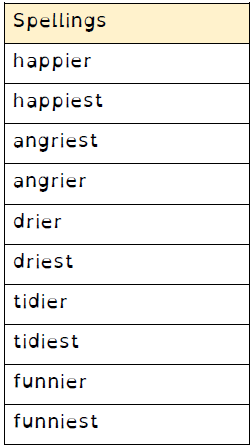 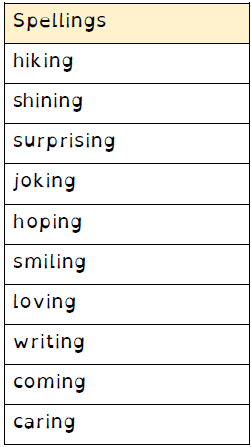 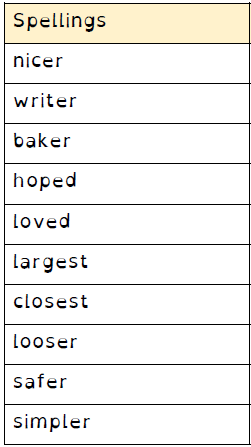 Test: 3.2.20			  Test: 10.2.20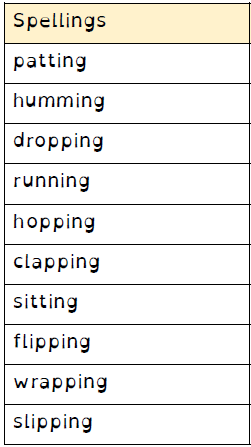 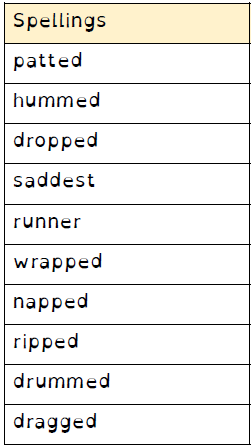 Year 2